Supplementary MaterialOVERDOSE RISK ASSESSMENT QUESTIONNAIREInstructions:
1. Complete the pro-forma with your patient;
2. If the answer to a question is (yes) circle the score; if answer is (no) record no
score for that question;
3. Make any notes related to the answer as required e.g. mode of use, high risk
injecting, number of units of alcohol, prescription or illicit use etc
4. Add up the total score to establish the level of risk;
5. Complete management of risk plan in patient notes.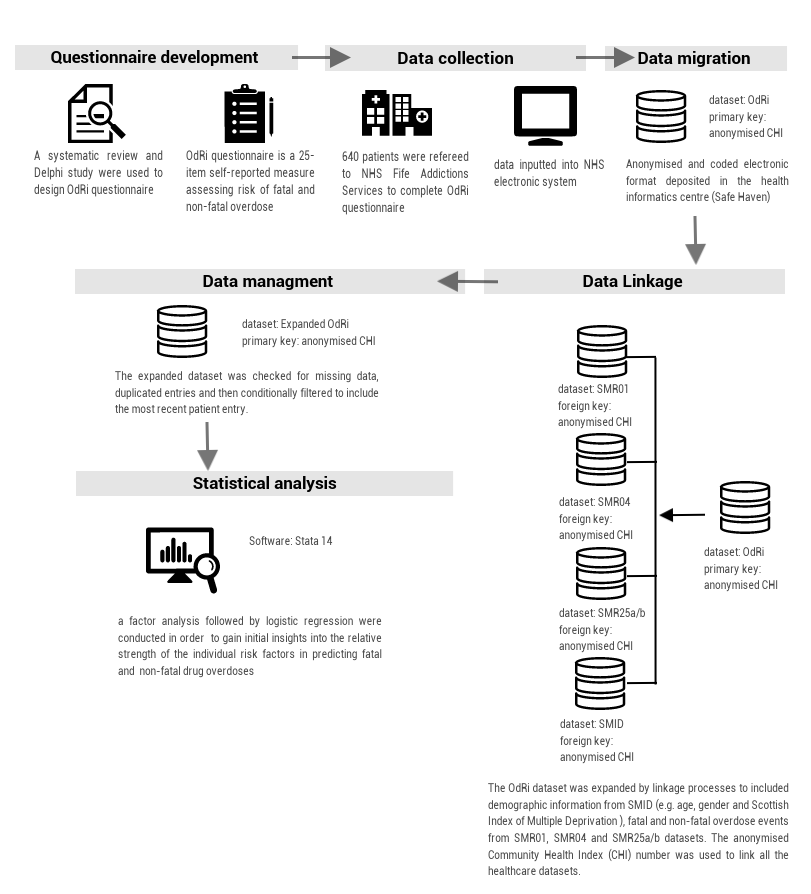 Figure S1. flow diagram for all the steps that were undertaken to develop and validate the questionnaire.Item numberRISK FACTOR Score(1=Yes/0=No)ADDITIONAL INFORMATION1Current heroin user
(smoke, snort)2Current intravenous drug use 3Current Prescription for opiate dependence
(methadone, buprenorphine, suboxone)4Is not on supervised consumption of prescribed
substitute medication.5Also drinks alcohol (please detail amounts) 6Current use of benzodiazepines
(mode of use, amounts whether prescribed or illicit)7Poly use of CNS Depressants
(include prescription psychotropic medication, i.e
antidepressants, anti psychotics)8Has been in prison, hospital or residential detox in
preceding month, or currently on detox prescription9Has overdosed accidentally/intentionally (ever) 10Has overdosed accidentally/intentionally once in past
year11Has overdosed accidentally/intentionally two or more times in past year12Has been using drugs for more than 5 years 13Having to use increasing amounts of drugs to become intoxicated14Enjoys or wants to feel heavily intoxicated 15Currently experiencing severe low mood, depression or
suicidal thoughts16Tends to use alone 17Recent Bereavement ( in past year) 18Domestic Abuse past or present 19Emotional/sexual abuse past or present 20Past termination or miscarriage (women only) 21Has physical health problems (e.g hepatitis, cirrhosis,
respiratory problems)22Mental health diagnosis 23Homeless/roofless 24Sporadic attendance at appointments 25At beginning of treatment (titration prescription) Total scoreTotal score